Lección 17: Cachorros y tulipanesHagamos origami y, luego, contemos y resolvamos problemas-historia usando las palabras “más” y “menos”.Calentamiento: Observa y pregúntate: Cachorros y tulipanes¿Qué observas?
¿Qué te preguntas?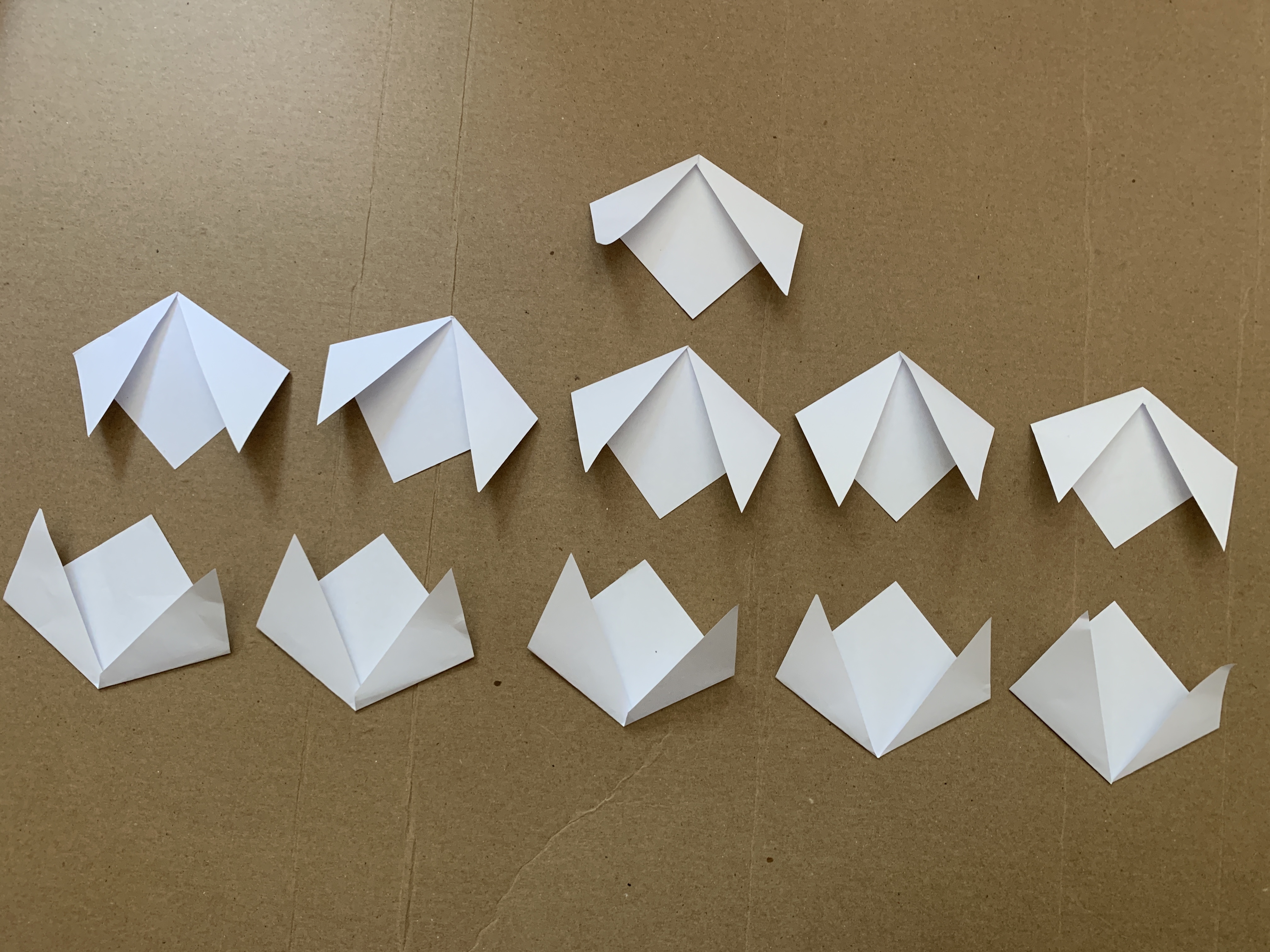 17.1: Historias de cachorros y tulipanes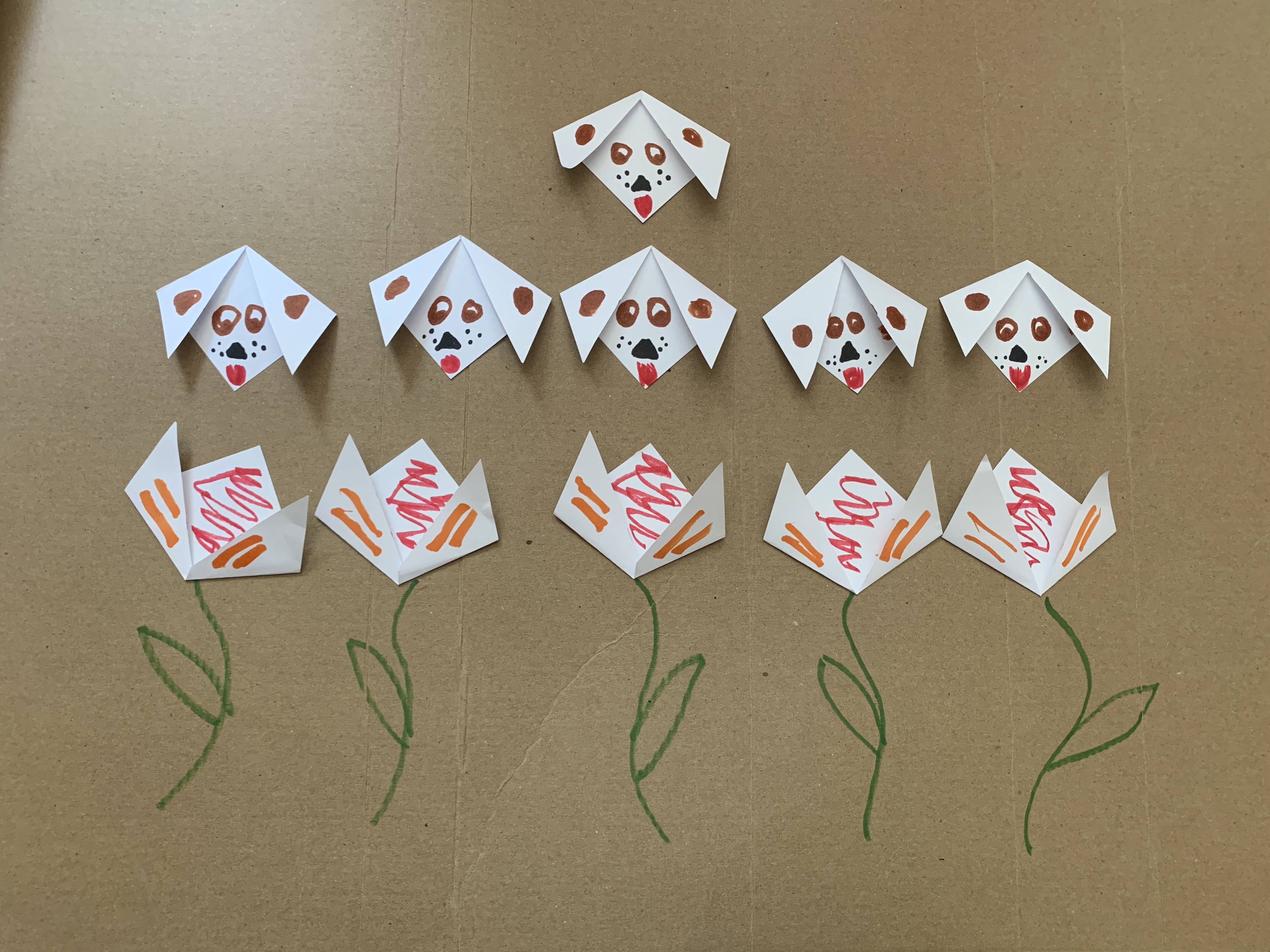 Decide si cada papel que vas a doblar será un cachorro o un tulipán:Total: ____________Tulipanes: ____________Cachorros: ____________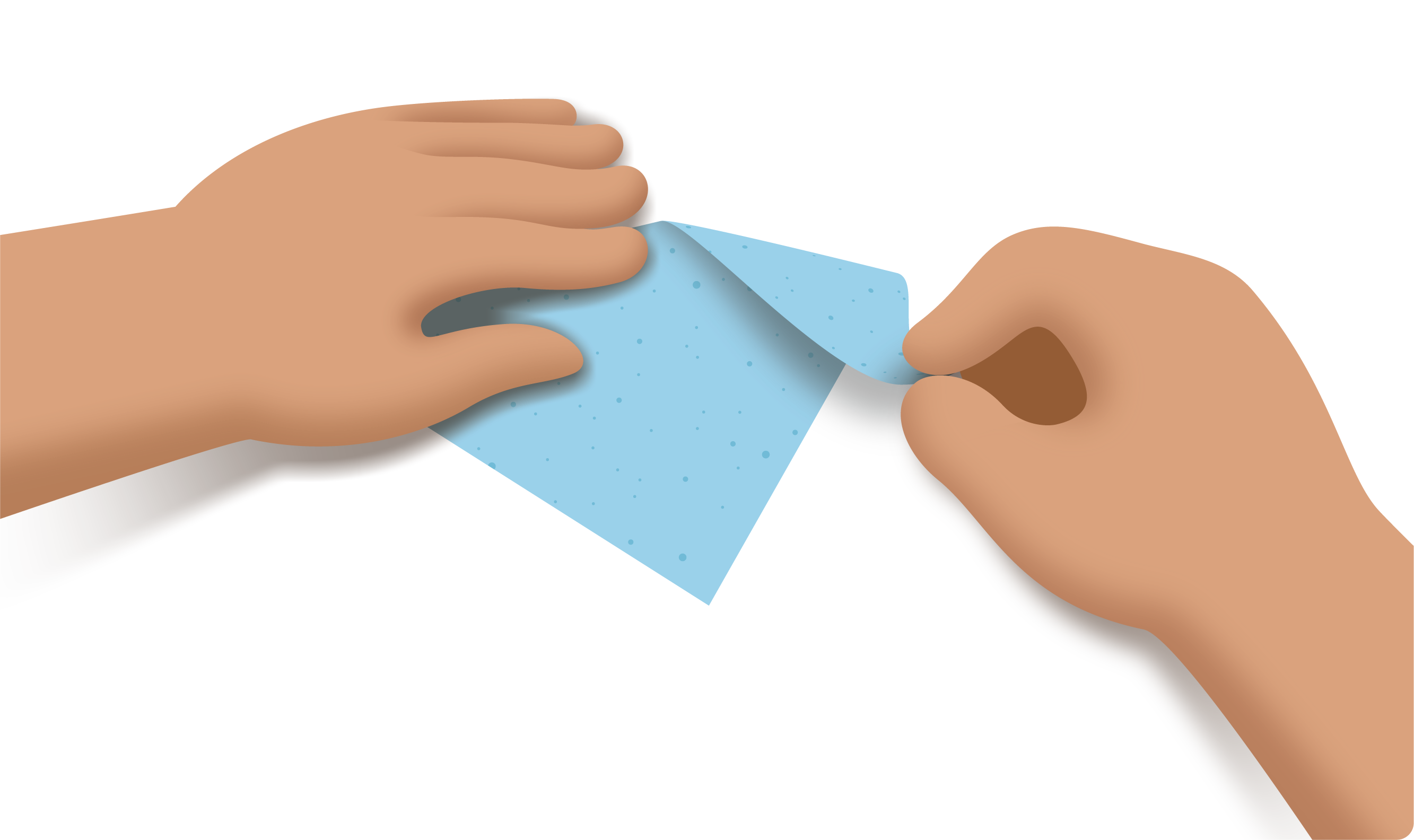 Completa las 2 afirmaciones para que correspondan a tu historia.Hay ______ cachorros menos que tulipanes.Hay _____ tulipanes.¿Cuántos cachorros hay?Hay ____________ tulipanes menos que cachorros.Hay ____________tulipanes.¿Cuántos cachorros hay?Hay ____________ tulipanes más que cachorros.Hay ____________tulipanes.¿Cuántos cachorros hay?Hay ____________ cachorros más que tulipanes.Hay ____________ tulipanes.¿Cuántos cachorros hay?17.2: ActuémosloPareja A: Léanle uno de sus problemas a la otra pareja.Pareja B:Actúen y resuelvan el problema.
Muestren cómo pensaron. Usen dibujos, números o palabras.Escriban una ecuación que represente el problema-historia.¿Qué observan acerca del problema-historia y de la ecuación que escribieron?Intercambien roles y vuelvan a jugar.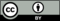 © CC BY 2021 Illustrative Mathematics®